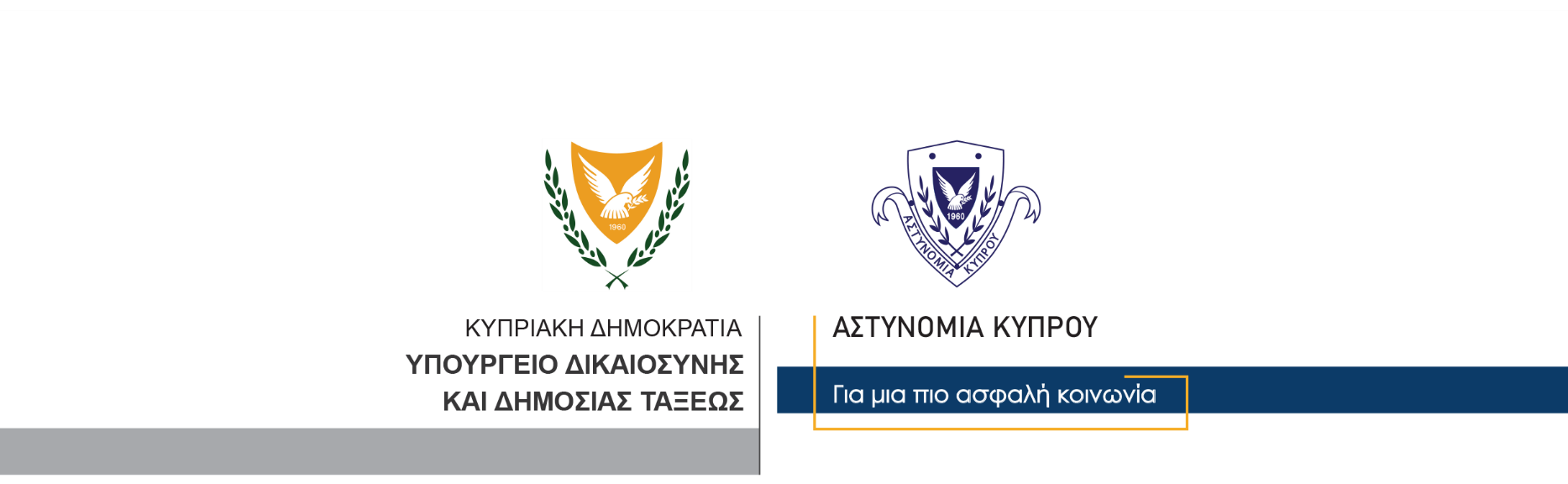 16 Ιουνίου, 2021  Αστυνομική Ανακοίνωση Αρ. 2  Απάντηση σε ανακοίνωση της ΠΑ.ΣΥ.Δ.Υ. ημερ. 15/06/2021 με τίτλο «Αδικαιολόγητη στασιμότητα στις προαγωγές των αστυνομικών»	Σχετικά με το πιο πάνω θέμα, το οποίο αναφέρεται σε ανακοίνωση της Παγκύπριας Συντεχνίας Δημοσίων Υπαλλήλων, ημερομηνίας 15 Ιουνίου, 2021 επισημαίνονται τα ακόλουθα: Οι προαγωγές διέπονται από συγκεκριμένους κανονισμούς, οι οποίοι θα πρέπει να ακολουθούνται. Η Αστυνομία βρίσκεται στη διαδικασία προαγωγών για τους βαθμούς των Λοχιών, Υπαστυνόμων και Ανώτερων Υπαστυνόμων. Όμως δύο πρόσφατες αποφάσεις του διοικητικού δικαστηρίου που αφορούν στην ακύρωση κάποιων προαγωγών, καθυστερούν τη διαδικασία. Παράλληλα, γίνονται όλες οι ενέργειες ώστε να ξεπεραστεί το πρόβλημα αυτό και να συνεχιστούν οι διαδικασίες. Στόχος της ηγεσίας της Αστυνομίας είναι η ολοκλήρωση των διαδικασιών προαγωγής το συντομότερο δυνατόν ώστε να συμπληρωθούν οι κενές θέσεις στην ιεραρχική δομή, γεγονός που αποτελεί σημαντική προϋπόθεση για την εύρυθμη λειτουργία του Σώματος. Κλάδος Επικοινωνίας Υποδιεύθυνση Επικοινωνίας Δημοσίων Σχέσεων & Κοινωνικής Ευθύνης